Board of Library TrusteesAGENDATuesday, April 9, 20197:00 p.m.Conference RoomCall to order and opening remarks  Approval of minutes of March 12, 2019FY2019 Appropriations Report Library Director’s ReportBuilding update: Repair of Gale Library BuildingPlans for the partial restoration of operating hours in agreement with the Town Trust fund review: Elizabeth Benoit Fund Committee Reports: Administrative Committee – no report Long Range Planning Committee – no report Building and Grounds Committee Planning: Building Focus Groups Technology Committee 150th Anniversary Committee: Review of 150th Jubilee on April 6, 2019Development Committee:Next steps in fundraising & development plan  Next steps on planned giving programDate of next meeting: May 14, 2019  Any other business that may come before the BoardAdjournment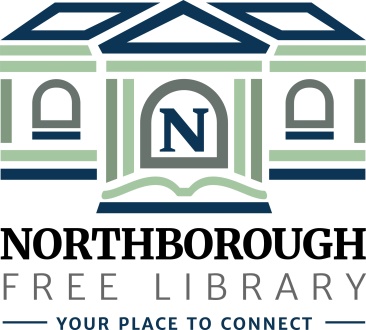 Northborough Free Library34 Main StreetNorthborough, MA 01532-1997Phone: (508) 393-5025www.northboroughlibrary.org